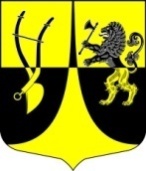 Администрация муниципального образования« Пустомержское сельское поселение»  Кингисеппского муниципального районаЛенинградской областиПОСТАНОВЛЕНИЕот 28.11.2018г.  №  487О внесении изменений в административный регламент от 18.10.2018 г. № 427 «Выдача разрешения на снос или пересадку зеленых насаждений на земельных участках, находящихся в муниципальной собственности, и земельных участках, государственная собственность на которые не разграничена»     В соответствии с Федеральным законом от 19.07.2018 года № 204-ФЗ
«О внесении изменений в Федеральный закон «Об организации предоставления государственных и муниципальных услуг» в части установления дополнительных гарантий граждан при получении государственных и муниципальных услуг», Федеральным законом от 6 октября 2003 г. № 131-ФЗ «Об общих принципах организации местного самоуправления в Российской Федерации», Уставом муниципального образования «Пустомержское сельское поселение» Кингисеппского муниципального района Ленинградской области, администрацияПОСТАНОВЛЯЕТ:            Внести изменения в административный регламент от 18.10.2018 г. № 427 «Выдача разрешения на снос или пересадку зеленых насаждений на земельных участках, находящихся в муниципальной собственности, и земельных участках, государственная собственность на которые не разграничена» следующие изменения:Пункт 2.6.  дополнить абзацем следующего содержания:Орган, предоставляющий муниципальную услугу, не вправе требовать от заявителя:- «представления документов и информации, отсутствие и (или) недостоверность которых не указывались при первоначальном отказе в приеме документов, необходимых для предоставления муниципальной услуги, либо в предоставлении муниципальной услуги, за исключением следующих случаев:а) изменение требований нормативных правовых актов, касающихся предоставления муниципальной услуги, после первоначальной подачи заявления о предоставлении муниципальной услуги;б) наличие ошибок в заявлении о предоставлении муниципальной услуги и документах, поданных заявителем после первоначального отказа в приеме документов, необходимых для предоставления муниципальной услуги, либо в предоставлении муниципальной услуги и не включенных в представленный ранее комплект документов;в) истечение срока действия документов или изменение информации после первоначального отказа в приеме документов, необходимых для предоставления муниципальной услуги, либо в предоставлении муниципальной услуги;г) выявление документально подтвержденного факта (признаков) ошибочного или противоправного действия (бездействия) должностного лица администрации, муниципального служащего при первоначальном отказе в приеме документов,необходимых для предоставления муниципальной услуги, либо в предоставлении муниципальной услуги, о чем в письменном виде за подписью главы администрации, при первоначальном отказе в приеме документов, необходимых для муниципальной услуги, уведомляется заявитель, а также приносятся извинения за доставленные неудобства».2. Настоящее постановление вступает в силу с момента его официального опубликования.3.Контроль за исполнением настоящего постановления оставляю за собой.Глава администрации МО«Пустомержское сельское поселение»:                               Л.И. ИвановаИсп. Иванова Ю.А. тел. 8(81375)64-435